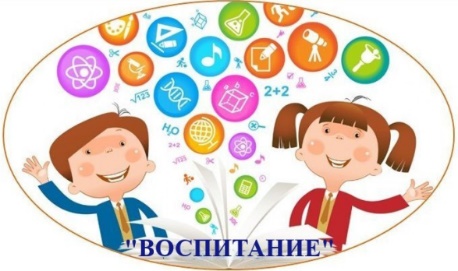 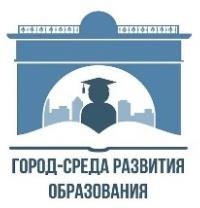                                                АДМИНИСТРАЦИЯ г. УЛАН-УДЭ                                                  КОМИТЕТ ПО ОБРАЗОВАНИЮ                                             МУНИЦИПАЛЬНОЕ КАЗЕННОЕ УЧРЕЖДЕНИЕ        ЦЕНТР МОНИТОРИНГА И РАЗВИТИЯ ОБРАЗОВАНИЯМуниципальное автономное  дошкольное образовательное учреждение детский сад №51 г. Улан-Удэ комбинированного вида ПРОГРАММА ADVICE-ТУРА МУНИЦИПАЛЬНОЙ ИННОВАЦИОННОЙ ПЛОЩАДКИ "СЕТЕВОЕ ВЗАИМОДЕЙСТВИЕ КАК РЕСУРС ПОВЫШЕНИЯ КАЧЕСТВА ДОШКОЛЬНОГО ОБРАЗОВАНИЯ. ВОСПИТАТЕЛЬНЫЙ АСПЕКТ":«Патриотическое  направление программы воспитания»Сроки проведения: 09 февраля  2022г. (с 13:00-15:00)Место проведения: платформа ZOOM: Ссылка на семинар https://us02web.zoom.us/j/82452563999?pwd=NnErNGRZWGlXS2JrVFlvcHprL2dpZz09Идентификатор конференции: 824 5256 3999Код доступа: 387123Время подключения: 13.00 – 15.00Регистрация по ссылке:  https://docs.google.com/forms/d/1_coMbf4f_A45hvMlY0w9-NXq0OahEkXDfitV8-Ld_QQ/editСекция №1 Модератор: Будаева Елена Станиславовна  заведующий МАДОУ детский сад №51 г. Улан-УдэСекция №2 Модератор: Ситникова Татьяна Александровна старший воспитатель  МАДОУ детский сад №51 г. Улан-УдэСекция №3  Тема: «Приобщение детей дошкольного возраста к историческим,  культурным и духовным ценностям семейских РБ»Модератор: Мироненко Ольга Васильевна заведующий МАДОУ детский сад  №64 «Колокольчик» г. Улан-Удэ№ВремяТема:Выступающие:1.13.00–13.05Вступительное слово.Котоманова Алла Александровна, начальник дошкольного отдела Комитета по Образованию Администрации г. Улан-Удэ;2.13.05 - 13.10 Вступительное слово.Желибо Марина Анатольевна, МКУ «МЦРО КО» аналитик3.13:10 -13:25Ключевые категории программы воспитания МАДОУ детский сад №51 г. Улан-УдэСитникова Татьяна Александровна – старший воспитатель МАДОУ детский сад №51 г. Улан-Удэ 4.13:25–13:30Распределение участников по секциям №ВремяТема:Выступающие:113:30–13:40Реализация инновационного проекта: «Монолингвальная речевая развивающая среда в ДОУ на бурятском языке» в рамках подпроекта «Малая родина моих родителей».Дашиева Дарима Батуевна старший воспитатель МАДОУ детский сад № 52 «Ая-ганга» общеразвивающего вида г. Улан-Удэ213:40 -13:50 Я и моя БурятияМанданова Надежда Климентьевна учитель-логопед МАДОУ «Детский сад № 1 «Номина» г. Улан-Удэ313:50 -14:00Азбука воспитания: идем дорогою добра…Белых Н.В. заведующий,Коробенкова О.В. старший воспитатель,Капустина О.Я. воспитатель,Сарина О.Г. воспитатель МАДОУ детский сад «Рябинушка» п.Селенгинск, Кабанский район414:00-14:10  Россия -родина мояГусева Виктория Владимировна воспитатель МБДОУ детский сад  № 70 «Солнышко» г. Улан-Удэ514:10-14:20Народные игры как средство воспитания интереса  у детей к культурным национальным традициям Ахмадулина  Татьяна Васильевна  инструктор по физической культуре МАДОУ детский сад №51 г. Улан-Удэ614:20- 14:30Творческий проект по этико-эстетическому направлению Программы воспитания «КРАСОТА ВОКРУГ НАС»Пластинина Светлана Владимировна музыкальный руководитель МАДОУ «ЦРР – Детский сад №91 «Строитель» г. Улан-Удэ714:30 -14:40Экспертная оценка.Карпова Раиса Иннокентьевна, старший преподаватель кафедры педагогики и психологии детства ГАУ ДПО РБ «БРИОП».814:4015:00Рефлексия: свободный микрофон.Будаева Елена Станиславовна  заведующий МАДОУ детский сад №51 г. Улан-Удэ№ВремяТема:Выступающие:113:30–13:40Программа дополнительного образования для детей старшего дошкольного возраста по экологии «Бурятия без отходов. Дети-МАЯКИ». Реализация программы Маланханова  Лариса Дамбаевна старший воспитатель МАДОУ детский сад № 52 «Ая-ганга» общеразвивающего вида г. Улан-Удэ213:40 -13:50Культурно-спортивный праздник «Наадан – Сурхарбан»Андреева Валентина Александровна Инструктор по физ.воспитанию МБОУ детский сад № 58 «Золушка» г. Улан-Удэ313:50 -14:00Мультипликация как средство экологического  воспитания дошкольников Старикова Людмила Александровна  воспитатель МАДОУ детский сад №51 г. Улан-Удэ 414:00-14:10И нам дана одна планета- хрупкая ЗемляГрязнова Татьяна Михайловна воспитатель МАДОУ детский сад  №113 «Капитошка» г. Улан-Удэ514:10-14:20 Воспитание гуманно-ценностного отношения к природе родного края, через проектную деятельностьЦыренова Сэлмэг Владимировна воспитатель, Шагдырова Лариса Намсараевна – старший воспитатель МБДОУ детский сад «Алтан Сэсэг» Иволгинского района614:20- 14:30Применение игр-инсценировок вэкологическом воспитаниидошкольниковСаватеева ВиолеттаВитальевна воспитатель МАОУ СОШ№38 г. Улан-Удэ714:30- 14:40Экспертная оценка.Лопсонова Зинаида Баторовна, к.п.н., доцент БГУ814:40-15:00Рефлексия: свободный микрофон.Ситникова Татьяна Александровна старший воспитатель  МАДОУ детский сад №51 г. Улан-Удэ№ВремяТема:Выступающие:1.13.30–13.35Программа воспитания: новые возможности Терещенко Елена Анатольевна заведующий МАДОУ детский сад №59 «Золотой ключик» г. Улан-Удэ2.13.35 - 13.45 Историческое «погружение»Мироненко Ольга Васильевна заведующий МАДОУ детский сад  №64 «Колокольчик» г. Улан-Удэ3.13:45 -13:55Приобщение детей дошкольного возраста к культуре, традициям и быту семейских посредством народного фольклора Попова Татьяна Михайловна старший воспитатель  МАДОУ детский сад №59 «Золотой ключик» г. Улан-Удэ4.13:55–14:05Хранители отчих традицийАгофонова Светлана Юрьевна старший воспитатель МАДОУ детский сад  №95 «Рябинушка» г.Улан-Удэ5.14:05–14:15Опыт работы по знакомству с традиционными ремеслами семейских в рамках деятельности стажировочной площадкив соответствие с реализацией программы по приобщению детей дошкольного возрастак культуре семейского народаАлекберова Татьяна Ивановна старший воспитатель МАДОУ детский сад  №161 «Елочка»  г. Улан-Удэ 6.14:15 -14:25Проект «Роль русской печи в культуре семейских»Загузина Людмила Викторовна  старший воспитатель МАДОУ детский сад  №29 «Искорка» г. Улан-Удэ  7.14:25-14:35Создание социо - игрового комплекса в образовательном пространстве ДОУ, как средство приобщения детей дошкольного возрастак культуре семейского народаПавлуцкая Анна Ивановна  воспитатель МАДОУ детский сад  №64 «Колокольчик» г. Улан-Удэ  8.14:35-14:45Практика внедрения учебно-методического комплекса по приобщению детей к семейской культуреБадмаринчинова Лилия Ильсуровна  старший воспитатель МАДОУ детский сад  №64 «Колокольчик» г. Улан-Удэ  914:45- 14:55Приобщение детей дошкольного возраста к историческим,  культурным и духовным ценностям семейских РБВоронина Ольга Фавзеевна заведующий Тарбагатайский  детский сад «Ласточка» 1014:55-15:05Экспертная оценка.  Петров Сергей Петрович  председатель РОО «Общество семейских Республики Бурятия»..11.15:0515:15Экспертная оценка.Васильева Светлана Владимировна, БГУ, доктор исторических наук, доцент1215:15-15:25Экспертная оценка.Бартаева Полина Петровна старший преподаватель кафедры педагогики и психологии детства ГАУ ДПО РБ «БРИОП».13.15:2515:35Рефлексия: свободный микрофон.Мироненко Ольга Васильевна заведующий МАДОУ детский сад №64 «Колокольчик»